SELEZIONE PUBBLICA, PER TITOLI, PER IL CONFERIMENTO DI INCARICHI DI INSEGNAMENTO PER IL CORSO DI LAUREA IN __Lingue moderne ___ PRESSO IL DIPARTIMENTO DI STUDI UMANISTICI (AVVISO AFFISSO ALL'ALBO DELL'UNIVERSITÀ DEGLI STUDI DI FERRARA IL 1 dicembre 2020)Il/La sottoscritto, Prof./Prof.ssa __Richard Chapman_______________, componente della commissione giudicatrice della selezione pubblica, per titoli, per il conferimento di incarichi di insegnamento per il corso di laurea in __lingue moderne __ presso il dipartimento di Studi Umanistici (avviso affisso all'albo dell'università degli studi di Ferrara il 1 dicembre 2020) dichiara di aver partecipato, per via telematica, alla seduta della Commissione del ___5/01/2021_____Dichiara inoltre di concordare con il verbale a firma degli altri membri della Commissione._______Ferrara______, lì___7/01/2021______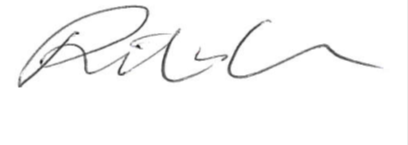 